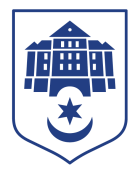 Тернопільська міська рада сьомого скликанняПротокол № 78засідання виконавчого комітету міської ради30.10.2020р.				Початок засідання								09.00Місце засідання 					м.Тернопіль, вул.Листопадова,5приміщення міської ради«зелена кімната»Головуючий: Надал Сергій.Секретар: Чорній ІринаПрисутні на засіданні : Дідич Володимир, Надал Сергій, Осадця Сергій, Остапчук Вікторія, Хімейчук Іван, Шумада Віктор, Якимчук Петро.Присутні за допомогою дистанційного (skype) зв’язку: Корнутяк Володимир, Кошулінський Руслан, Кузьма Ольга, Татарин Богдан, Туткалюк Ольга.Відсутні: Бицюра Леонід, Стемковський Владислав.Кворум є – 12 членів виконавчого комітету. Запрошені: Андрієшин Андрій, Зварич Маряна, Чорній Ірина.Засідання проводилось в онлайн режимі та за допомогою дистанційного (skype) зв’язкуСЛУХАЛИ: Про затвердження порядку денного засідання виконавчого комітету:	Всього внесено проектів	16	817	Про передачу матеріальних цінностей	Василь.Даньчак	818	Про надання дозволу на розміщення зовнішньої реклами	Юрій Дейнека	819	Про затвердження висновку щодо доцільності  позбавлення 	Христина Білінська	батьківських прав	820	Про затвердження висновку щодо визначення місця проживання 	Христина Білінська	малолітніх дітей	821	Про внесення змін до рішень виконавчого комітету міської ради	Галина Горєва	822	Про встановлення режиму роботи закладам ресторанного 	Галина Горєва	господарства	823	Про виділення коштів	Ольга Похиляк	824	Про внесення змін до рішення виконавчого комітету від 	Ольга Похиляк	17.06.2020 №445 «Про обсяг прийому учнів у Галицький коледж	 ім. В’ячеслава Чорновола на 2020-2021 навчальний рік»	825	Про внесення змін до рішення виконавчого комітету від 	Ольга Похиляк	11.03.2020  № 200 «Про обсяг регіонального замовлення на 	підготовку кваліфікованих робітників  та молодших спеціалістів 	на 2020-2021 навчальний рік»	826	Про усунення порушень у сфері благоустрою	Олег Соколовський	827	Про внесення змін в рішення виконавчого комітету  міської ради 	Олег Соколовський	від 26.02.2020р. № 174 «Про затвердження титульного списку 	капітального ремонту та реконструкції об’єктів шляхово-	мостового господарства Тернопільської міської 	територіальної громади на 2020 рік»	828	Про внесення змін та доповнень до рішення виконавчого комітету	Владислав Скрипій	 від 12.06.2019 №567 «Про затвердження реєстрів»	829	Про роботу архівного відділу Тернопільської міської ради за 	Владислав Скрипій	2019-2020 роки	830	Про приватизацію жилого приміщення в гуртожитку	Тетяна Басюрська	831	Про роботу відділу квартирного обліку та нерухомості	Тетяна Басюрська	832	Про роботу управління правового забезпечення	Олександр ПечільІнформував: Сергій Надал.Голосування: за – 12, проти – 0, утримались – 0.Вирішили: затвердити  і взяти за основу порядок денний засідання виконавчого комітету.Слухали: Пропозицію включити до порядку денного засідання виконавчого комітету додаткові питання:	Всього внесено проектів	5	1	Про внесення змін в рішення виконавчого комітету від 	Світлана Добрікова	15.10.2020 № 799 «Про затвердження Інструкції з діловодства у 	Тернопільській міській раді»	2	Про безоплатну передачу на баланс майна комунальної власності	Олег Вітрук	3	Про погодження укладення договору	Світлана Козелко	4	Про виконання місцевого бюджету Тернопільської міської 	Надія Кучер	територіальної громади за 9 місяців 2020 року	5	Про внесення змін в рішення виконавчого комітету		Ігор Максимів	 Тернопільської міської ради від 03.10.2018 №753 	«Про уповноваження працівників муніципальної поліції	 на виконання функцій інспекторів з паркування»Інформував: Сергій Надал.Голосування: за – 12, проти – 0, утримались – 0.Вирішили: включити додаткові питання до порядку денного засідання виконавчого комітету.Слухали: Про затвердження порядку денного засідання виконавчого комітету у кількості 21 питання  в цілому.Інформував: Сергій Надал.Голосування: за – 12, проти – 0, утримались – 0.Вирішили: затвердити порядок денний засідання виконавчого комітету в цілому.Слухали: Про передачу матеріальних цінностейДоповідав:Володимир ДідичГолосування: за – 12, проти – 0, утримались – 0.Вирішили: рішення №818 додається.Слухали: Про надання дозволу на розміщення зовнішньої реклами Доповідав:Володимир ДідичГолосування: за – 12, проти – 0, утримались – 0.Вирішили: рішення №818 додається.Слухали: Про затвердження висновку щодо доцільності позбавлення батьківських прав Доповідав:Володимир ДідичГолосування: за – 12, проти – 0, утримались – 0.Вирішили: рішення №819 додається.Слухали: Про затвердження висновку щодо визначення місця проживання малолітніх дітей Доповідав:Володимир ДідичГолосування: за – 12, проти – 0, утримались – 0.Вирішили: рішення №820 додається.Слухали: Про внесення змін до рішень виконавчого комітету міської ради Доповідав:Володимир ДідичГолосування: за – 12, проти – 0, утримались – 0.Вирішили: рішення №821 додається.Слухали: Про встановлення режиму роботи закладам ресторанного господарства Доповідав:Володимир ДідичВиступили:Петро Якимчук, Сергій Надал, Вікторія ОстапчукГолосування: за – 12, проти – 0, утримались – 0.Вирішили: рішення №822 додається.Слухали: Про виділення коштів Доповідав:Володимир ДідичВиступив:Сергій НадалГолосування: за – 12, проти – 0, утримались – 0.Вирішили: рішення №823 додається.Слухали: Про внесення змін до рішення виконавчого комітету від 17.06.2020 №445 «Про обсяг прийому учнів у Галицький коледж ім. В’ячеслава Чорновола на 2020-2021 навчальний рік» Доповідав:Володимир ДідичВиступили:Вікторія Остапчук, Сергій НадалГолосування: за – 12, проти – 0, утримались – 0.Вирішили: рішення №824 додається.Слухали: Про внесення змін до рішення виконавчого комітету від 11.03.2020 № 200 «Про обсяг регіонального замовлення на підготовку кваліфікованих робітників та молодших спеціалістів на 2020-2021 навчальний рік» Доповідав:Володимир ДідичВиступили:Сергій Надал, Сергій ОсадцяГолосування: за – 12, проти – 0, утримались – 0.Вирішили: рішення №825 додається.Слухали: Про усунення порушень у сфері благоустрою Доповідав:Олег СоколовськийГолосування: за – 12, проти – 0, утримались – 0.Вирішили: рішення №826 додається.Слухали: Про внесення змін в рішення виконавчого комітету міської ради від 26.02.2020р. № 174 «Про затвердження титульного списку капітального ремонту та реконструкції об’єктів шляхово-мостового господарства Тернопільської міської територіальної громади на 2020 рік» Доповідав:О.І.СоколовськийГолосування: за – 12, проти – 0, утримались – 0.Вирішили: рішення №827 додається.Слухали: Про внесення змін та доповнень до рішення виконавчого комітету від 12.06.2019 №567 «Про затвердження реєстрів» Доповідав:Владислав СкрипійГолосування: за – 12, проти – 0, утримались – 0.Вирішили: рішення №828 додається.Слухали: Про роботу архівного відділу Тернопільської міської ради за 2019-2020 роки Доповідав:Владислав СкрипійВиступили:Сергій Надал, Віктор Шумада, Іван ХімейчукГолосування: за – 12, проти – 0, утримались – 0.Вирішили: рішення №829 додається.Слухали: Про приватизацію жилого приміщення в гуртожитку Доповідала:Тетяна БасюрськаГолосування: за – 12, проти – 0, утримались – 0.Вирішили: рішення №830 додається.Слухали: Про роботу відділу квартирного обліку та нерухомості Доповідала:Тетяна БасюрськаВиступили:Сергій Надал, Іван Хімейчук, Вікторія ОстапчукГолосування: за – 12, проти – 0, утримались – 0.Вирішили: рішення №831 додається.Слухали: Про роботу управління правового забезпечення Доповідав:Олександр ПечільВиступили:Сергій Надал, Сергій ОсадцяГолосування: за – 12, проти – 0, утримались – 0.Вирішили: рішення №832 додається.Слухали: Про внесення змін в рішення виконавчого комітету від 15.10.2020 № 799 «Про затвердження Інструкції з діловодства у Тернопільській міській раді» Доповідала : Світлана ДобріковаВиступив:Іван ХімейчукГолосування: за – 12, проти – 0, утримались – 0.Вирішили: рішення №833 додається.Слухали: Про безоплатну передачу на баланс майна комунальної власності Доповідав:Володимир ДідичГолосування: за – 12, проти – 0, утримались – 0.Вирішили: рішення №834 додається.Слухали: Про погодження договору Доповідав:Володимир ДідичГолосування: за – 12, проти – 0, утримались – 0.Вирішили: рішення №835 додається.Слухали: Про виконання місцевого бюджету Тернопільської міської територіальної громади за 9 місяців 2020 року Доповідала:Вікторія ОстапчукВиступили:Сергій Надал, Петро ЯкимчукГолосування: за – 12, проти – 0, утримались – 0.Вирішили: рішення №836 додається.Слухали: Про внесення змін в рішення виконавчого комітету Тернопільської міської ради від 03.10.2018 №753 «Про уповноваження працівників муніципальної поліції на виконання функцій інспекторів з паркування» Доповідав:Сергій НадалГолосування: за – 12, проти – 0, утримались – 0.Вирішили: рішення №837 додається.Протокольні доручення виконавчого комітету від 30.10.2020 додаютьсяВідеозапис засідання виконавчого комітету від 30.10.2020  розміщений на офіційному сайті Тернопільської міської ради (додається).Міський голова					Сергій НАДАЛПротокол засідання вела:Ірина Чорній 067 4472610  №     проекту               Назва проекту рішення     Розробник        №  з/пНазва проекту рішення            Розробник